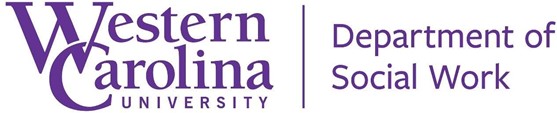 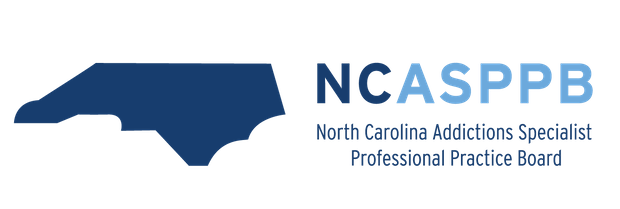 Instructions for Applying to the Addiction Studies Program:Answer all questions thoroughly.  In boxes that need to be checked, double click on the box to select check.Include an updated resume.Only complete applications will be accepted and acknowledged.  Fill in the application, print, sign, and scan the application and resume as one document.Title the email ASP Application Spring 2024Name (last, first, middle):      Permanent Address:      Mailing or Local Address (if different):      County of Permanent Residence:      Mobile Phone Number:        Other Phone Number:      92 #:      Date of Birth:      Gender:   Female  Male  Other  Prefer not to sayEthnicity:   Hispanic/Latino  Non-Hispanic/Non-Latino Race:  American Indian or Alaska Native  Asian  Black or African American 	 Native Hawaiian or Other Pacific Islander  White  OtherCatamount Email Address:      Personal Email Address:      Select your program: Will you be pursuing any of the following in addition to the Addiction Studies Program: Do you reside in a rural area (per census designation; use the HRSA Rural Health Analyzer again- https://data.hrsa.gov/tools/rural-health)?  yes  no                                                                             Are you a first-generation college student (both parents did not graduate from college)?  yes  no Are you a member of a federally recognized tribe?  yes  no   Are you a veteran?  yes  no  If yes:  Active Duty Military  Reservist  Veteran, Prior Service  Veteran, Retired  OtherSpecialization Year Field Placement Name:      Full Address of Placement Site (include the four-digit zip code extension):      	Field Instructor (at placement site) Name:      WCU Faculty Liaison Name (this in not your field instructor):      Field Instructor Phone Number:      Field Instructor Email:      Who will provide your CCS Supervision:      Reasons for interest in this placement:      Explain how this placement meets the requirements of the Addiction Studies Program:      Professional Social Work or Counseling areas of interest:      
Professional and employment goals:      __________________________________________________________________________________________I understand and will abide by the requirements of the Addiction Studies Program. Signature: _________________________________________________	Date:      Print Full Name:      If you have questions, please contact:Aaron Plantenberg, MSW, LCSW, LCAS, CCSAddiction Studies Program Coordinator/Instructor 
Western Carolina University College of Health and Human Sciences - Department of Social Work3971 Little Savannah Rd, Room 316
Cullowhee, NC 28723Phone: 828.227.2703Fax: 828.227.7708Email: aplantenberg@wcu.eduAdvanced Standing Program:  yes  no    Full Time   Part TimeTradition Program:  yes  no    Full Time   Part TimeIntegrated healthcare? yes noChild Welfare Education Collaborative? yes noSchool Social Work Certification? yes noCulturally Based Native Health Certificate? yes noClinical Mental Health Counseling? yes noSchool Counseling? yes no